UNIVERSIDADE DE PASSO FUNDO / Biotério-ICB/ bioterio@upf.br – Fone: (54) 3316-8391Campus I – Rodovia BR 285 – Km 292,7 - Bairro São José– CEP: 99.052-900 – Passo Fundo – RS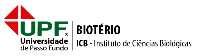 FORMULÁRIO SOLICITAÇÃO DE ANIMAISN°1 DADOS DO PESQUISADOR RESPONSÁVEL1 DADOS DO PESQUISADOR RESPONSÁVEL1 DADOS DO PESQUISADOR RESPONSÁVEL1 DADOS DO PESQUISADOR RESPONSÁVEL1 DADOS DO PESQUISADOR RESPONSÁVEL1 DADOS DO PESQUISADOR RESPONSÁVEL1 DADOS DO PESQUISADOR RESPONSÁVEL1 DADOS DO PESQUISADOR RESPONSÁVELNome: Nome: Nome: Nome: Nome: Nome: Nome: Nome: Instituição/ Unidade:: Instituição/ Unidade:: Telefone:E-mail:E-mail:E-mail:E-mail:Ramal:Ramal:Ramal:2 DADOS DE ALUNOS ORIENTANDOS2 DADOS DE ALUNOS ORIENTANDOS2 DADOS DE ALUNOS ORIENTANDOS2 DADOS DE ALUNOS ORIENTANDOS2 DADOS DE ALUNOS ORIENTANDOS2 DADOS DE ALUNOS ORIENTANDOS2 DADOS DE ALUNOS ORIENTANDOS2 DADOS DE ALUNOS ORIENTANDOSNome:                                                                                                                                                          Telefone:Nome:                                                                                                                                                          Telefone:Nome:                                                                                                                                                          Telefone:Nome:                                                                                                                                                          Telefone:Nome:                                                                                                                                                          Telefone:Nome:                                                                                                                                                          Telefone:Nome:                                                                                                                                                          Telefone:Nome:                                                                                                                                                          Telefone:Nome:                                                                                                                                                      Nome:                                                                                                                                                      	 Telefone:	 Telefone:	 Telefone:	 Telefone:	 Telefone:	 Telefone:Nome:                                               Telefone:                                              Telefone:                                              Telefone:                                              Telefone:                                              Telefone:                                              Telefone:                                              Telefone:3 DADOS DA PESQUISA/AULA3 DADOS DA PESQUISA/AULA3 DADOS DA PESQUISA/AULA3 DADOS DA PESQUISA/AULA3 DADOS DA PESQUISA/AULATítulo do Projeto:Título do Projeto:Título do Projeto:Título do Projeto:Título do Projeto:Responsável:Responsável:Responsável:Responsável:Responsável:N° protocolo aprovação CEUA:N° protocolo aprovação CEUA:N° protocolo aprovação CEUA:N° protocolo aprovação CEUA:N° protocolo aprovação CEUA:Data início:	Data fim:Data início:	Data fim:Data início:	Data fim:Data início:	Data fim:Data início:	Data fim:Espécie: Espécie: Espécie: Qtdade:N° animais por gaiola:Idade (dias):	Peso (gramas): Sexo:    Sexo:    Alimentação:  Alimentação animais                                                                        Capacitação                                                Aula prática   Alimentação animais                                                                        Capacitação                                                Aula prática   Alimentação animais                                                                        Capacitação                                                Aula prática   Alimentação animais                                                                        Capacitação                                                Aula prática   Alimentação animais                                                                        Capacitação                                                Aula prática   Projetos de pesquisa                                                                        Insumos: Projetos de pesquisa                                                                        Insumos: Projetos de pesquisa                                                                        Insumos: Projetos de pesquisa                                                                        Insumos: Projetos de pesquisa                                                                        Insumos:4 ORÇAMENTO Orçamento animais:                                                          Orçamento insumos:                                                 Orçamento resíduos:Orçamento alojamento:                                                    Orçamento capacitação:                                            Orçamento procedimentos:5 DADOS PARA TRANSFERENCIA DE CUSTOS5 DADOS PARA TRANSFERENCIA DE CUSTOS5 DADOS PARA TRANSFERENCIA DE CUSTOS5 DADOS PARA TRANSFERENCIA DE CUSTOSUnidade:CC:CC:N° SSI:Responsável:Responsável:Contato:Contato:6 CAMPO DE PREENCHIMENTO DO BIOTÉRIO 6 CAMPO DE PREENCHIMENTO DO BIOTÉRIO 6 CAMPO DE PREENCHIMENTO DO BIOTÉRIO 6 CAMPO DE PREENCHIMENTO DO BIOTÉRIO 6 CAMPO DE PREENCHIMENTO DO BIOTÉRIO 6 CAMPO DE PREENCHIMENTO DO BIOTÉRIO Data recebimento pedido:Data recebimento pedido:Data recebimento pedido:Entrega:Entrega:Transporte: Laboratório:Qtdade animais: Qtdade gaiolas: Qtdade gaiolas: Qtdade gaiolas: Autorização finais semana/feriado:Autorização finais semana/feriado:Autorização finais semana/feriado:Autorização finais semana/feriado:Responsável:Responsável:OBS:OBS:OBS:OBS:OBS:OBS: